Newborn qualification statusExported from METEOR(AIHW's Metadata Online Registry)© Australian Institute of Health and Welfare 2024This product, excluding the AIHW logo, Commonwealth Coat of Arms and any material owned by a third party or protected by a trademark, has been released under a Creative Commons BY 4.0 (CC BY 4.0) licence. Excluded material owned by third parties may include, for example, design and layout, images obtained under licence from third parties and signatures. We have made all reasonable efforts to identify and label material owned by third parties.You may distribute, remix and build on this website’s material but must attribute the AIHW as the copyright holder, in line with our attribution policy. The full terms and conditions of this licence are available at https://creativecommons.org/licenses/by/4.0/.Enquiries relating to copyright should be addressed to info@aihw.gov.au.Enquiries or comments on the METEOR metadata or download should be directed to the METEOR team at meteor@aihw.gov.au.Newborn qualification statusIdentifying and definitional attributesIdentifying and definitional attributesMetadata item type:Glossary ItemMETEOR identifier:327254Registration status:Health, Standard 01/03/2005Tasmanian Health, Standard 29/04/2021Definition:Qualification status indicates whether the patient day within a newborn episode of care is either qualified or unqualified.Context:Admitted patient care: To provide accurate information on care provided in newborn episodes of care through exclusion of unqualified patient days.Collection and usage attributesCollection and usage attributesGuide for use:A newborn qualification status is assigned to each patient day within a newborn episode of care.A newborn patient day is qualified if the infant meets at least one of the following criteria:is the second or subsequent live born infant of a multiple birth, whose mother is currently an admitted patient,is admitted to an intensive care facility in a hospital, being a facility approved by the Commonwealth Minister for the purpose of the provision of special care,is admitted to, or remains in hospital without its mother.A newborn patient day is unqualified if the infant does not meet any of the above criteria.The day on which a change in qualification status occurs is counted as a day of the new qualification status.If there is more than one qualification status in a single day, the day is counted as a day of the final qualification status for that day.Comments:All babies born in hospital are admitted patients.The newborn baby's qualified days are eligible for health insurance benefits purposes and the patient day count under the Australian Health Care Agreements. In this context, newborn qualified days are equivalent to acute days and may be denoted as such.The days when a newborn baby does not meet these criteria are classified as unqualified (if they are nine days old or less) and should not be counted as patient days under the Australian Health Care Agreements and are not eligible for health insurance benefit purposes.Relational attributesRelational attributesRelated metadata references:Is re-engineered from  Newborn qualification status, version 2, DEC, NHDD, NHIMG, Superseded 01/03/2005.pdf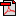  (15.1 KB)       No registration statusMetadata items which use this glossary item:Activity based funding: Admitted acute hospital care DSS 2013-2014        Independent Hospital Pricing Authority, Superseded 01/03/2013
Admitted acute care activity based funding DSS 2012-2013       Independent Hospital Pricing Authority, Superseded 31/10/2012
Admitted patient care NBEDS 2020-21       Health, Superseded 05/02/2021
Admitted patient care NBEDS 2021-22       Health, Superseded 17/12/2021
Admitted patient care NBEDS 2022–23       Health, Superseded 20/12/2022
Admitted patient care NBEDS 2023–24       Health, Superseded 06/12/2023
Admitted patient care NBEDS 2024–25       Health, Standard 06/12/2023
Admitted patient care NMDS       Health, Superseded 07/12/2005
Admitted patient care NMDS 2006-07       Health, Superseded 23/10/2006
Admitted patient care NMDS 2007-08       Health, Superseded 05/02/2008
Admitted patient care NMDS 2008-09       Health, Superseded 04/02/2009
Admitted patient care NMDS 2009-10       Health, Superseded 22/12/2009
Admitted patient care NMDS 2010-11       Health, Superseded 18/01/2011
Admitted patient care NMDS 2011-12       Health, Superseded 11/04/2012
Admitted patient care NMDS 2012-13       Health, Superseded 02/05/2013
Admitted patient care NMDS 2013-14       Health, Superseded 11/04/2014
Admitted patient care NMDS 2014-15       Health, Superseded 13/11/2014
Admitted patient care NMDS 2015-16       Health, Superseded 10/11/2015
Admitted patient care NMDS 2016-17       Health, Superseded 05/10/2016
Admitted patient care NMDS 2017-18       Health, Superseded 25/01/2018
Admitted patient care NMDS 2018-19       Health, Superseded 12/12/2018
Admitted patient care NMDS 2019-20       Health, Superseded 18/12/2019
Admitted patient care NMDS 2020–21       Health, Superseded 05/02/2021
Admitted patient care NMDS 2021–22       Health, Superseded 20/10/2021
Admitted patient care NMDS 2022–23       Health, Superseded 20/12/2022
Admitted patient care NMDS 2023–24       Health, Superseded 06/12/2023
Admitted patient care NMDS 2024–25       Health, Standard 06/12/2023
Admitted patient palliative care NMDS 2013-14       Health, Superseded 15/10/2014
Admitted patient palliative care NMDS 2014-15       Health, Superseded 04/02/2015
Admitted patient palliative care NMDS 2015-16       Health, Superseded 19/11/2015
Admitted subacute and non-acute hospital care NBEDS 2021–22       Health, Superseded 20/10/2021
Admitted subacute and non-acute hospital care NBEDS 2022–23       Health, Superseded 20/12/2022
Admitted subacute and non-acute hospital care NBEDS 2023–24       Health, Superseded 06/12/2023
Admitted subacute and non-acute hospital care NBEDS 2024–25       Health, Standard 06/12/2023
Date of change to qualification status       Health, Standard 01/03/2005
Episode of admitted patient care (newborn)—date of change to qualification status       Health, Standard 01/03/2005
Episode of admitted patient care (newborn)—date of change to qualification status, DDMMYYYY       Health, Standard 01/03/2005
Establishment—number of hospital patient days including unqualified days for newborns       Health, Recorded 21/08/2014
Establishment—number of hospital patient days including unqualified days for newborns, total N[N(7)]       Health, Recorded 27/08/2014
Establishment—number of hospital patient days under Staphylococcus aureus bacteraemia surveillance, total days N[NNNNN]       Health, Superseded 10/06/2022
Establishment—number of hospital patient days under Staphylococcus aureus bloodstream infection surveillance, total days N[NNNNN]       Health, Standard 10/06/2022
Healthcare-associated infections NBEDS 2016–2021       Health, Superseded 10/06/2022
Healthcare-associated infections NBEDS 2021–       Health, Standard 10/06/2022
Hospital care type code N[N]       Health, Superseded 13/11/2014
Hospital care type code N[N]       Health, Superseded 03/04/2019
Hospital care type code N[N]       Health, Standard 03/04/2019
Hospital care type code N[N].N       Health, Superseded 07/02/2013
National Healthcare Agreement: PI 22-Healthcare associated infections, 2014       Health, Superseded 14/01/2015
Number of hospital patient days including unqualified days for newborns       Health, Recorded 21/08/2014
Number of qualified days       Health, Standard 01/03/2005       Tasmanian Health, Standard 29/04/2021